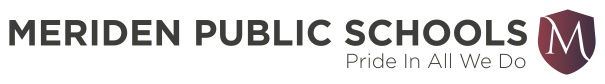 PE -PERSONALIZED LEARNING EXPERIENCE (PLE)Outside of SchoolAPPLICATION Student Name: _________________________________________________________________	Date: _________________________Student ID Number: _____________________	Grade: 11 or 12			Homeroom: ________________Department: _PE_  ___ _	PLE Subject Area: _Physical Education/Athletics_____		Sport:________________________________________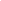 Timeframe for PLE:    S1 _______	S2 _______      Requested Credit: ___0.5__________	Pass/Fail 	    Coach/Sponsor Signature: ____________________________________________________	Date: _________________________Parent Signature: _______________________________________________________________	Date: _________________________Student Signature: _____________________________________________________________	Date: ________________________Submission Deadline for Spring/Fall ___________ semester is __________________________________.PERSONALIZED LEARNING EXPERIENCE (PLE)LEARNING TARGETSPERSONALIZED LEARNING EXPERIENCEGUIDELINES FOR SUCCESSFUL PHYSICAL EDUCATION CREDITThe PLE in Physical Education can be taken in grades 9-12, however all students must fulfill 1.0 credit of state required PE credit. The Physical Education PLE ½ credit will count towards the Meriden Public Schools graduation requirements when successfully completed.  Participation must be for the entire season/program with an activity log verifying completion of season or program.PLE is terminated if the student leaves the team/program voluntarily or is removed for cause.Continued participation in the PLE will be reviewed if the participant becomes injured.Coach or supervisor will attest to successful participation in the program of choice.Students participating in a physical education PLE during their sophomore year, will still be required to take 1.0 credits of physical education during their freshman and sophomore year.A high school student may earn up to two full academic credits in any school year through the Personalized Learning Experience program.  Please see the Program of Studies for a complete list of PLE requirements.PLE Physical Education Activities LogFor Office Use OnlyFor Office Use OnlyFor Office Use OnlyStudent is eligible for PE PLEand application is completeStudent is eligible for PE PLEand application is completeCounselor SignatureDateParticipation Verified through rosterPLE Coordinator SignatureDateCredit Awarded in Historical GradesPowerSchool ManagerDatePLE Title: Athletics /Physical EducationPLE Description: Student must successfully complete an entire athletic program at a recognized institution or organization in order to qualify for this PLE. This PLE credit may be applied toward the half credit of Physical Education not required by the state for graduation.   (every 30 hours of participation = 0.25 credits).Student athletes participating in a physical education PLE during their sophomore year, will still be required to participate in the Connecticut Physical Fitness assessment.Describe expected outcome(s) of this PLE:Students are involved and engaged in establishing a healthy, active lifestyle.   In addition, students improve their fine and gross motor skills, learn to cope with setbacks, and improve their ability to work as part of a team.  Criteria for successful completion of the PLE: Successfully complete an out-of-school athletic/fitness program (i.e.- dance, gymnastics, swimming, AAU, martial arts, SCUBA) as evidenced through a verified activity log.  The activity log must be verified by the program coach/mentor/supervisor.  Anticipated hours for success completion:  Every 30 hours of verified participation = 0.25 creditsReasons for selecting this PLE:Document the components of the PLE and the learning environment/location where the PLE will take place:PLE will be conducted under the supervision of a Coach and a Personalized Learning Experience Coordinator.  Other information to be considered:This PLE is in accordance with the Meriden Public School Guidelines: Embracing Anywhere/Anytime Learning – Guidelines for Physical Education Credit.DateTimeNumber of HoursActivitiesActivitiesExample:9/1/151:30-4:003.5ScrimmageWeekly [dance] classLearned how to . . .ScrimmageWeekly [dance] classLearned how to . . .Total Hours:Total Hours:Supervisor Signature: